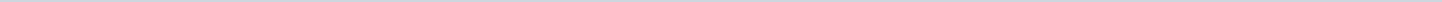 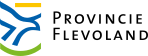 Provincie FlevolandAangemaakt op:Provincie Flevoland28-03-2024 11:15Amendementen5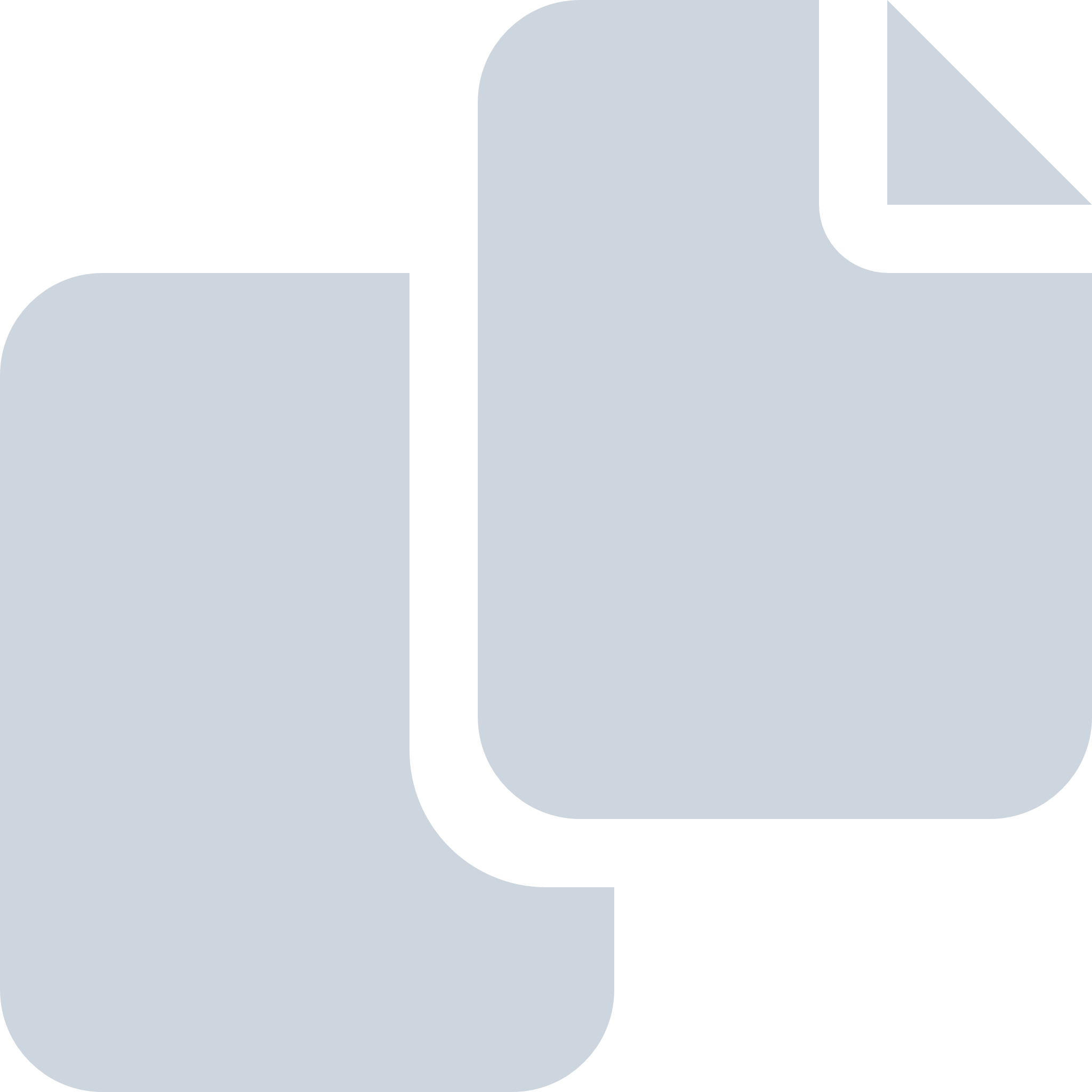 Periode: juni 2017#Naam van documentPub. datumInfo1.Amendement A (verworpen) - 50PLUS - Saneringsopgave Windpark Zeewolde21-06-2017PDF,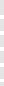 1,99 MB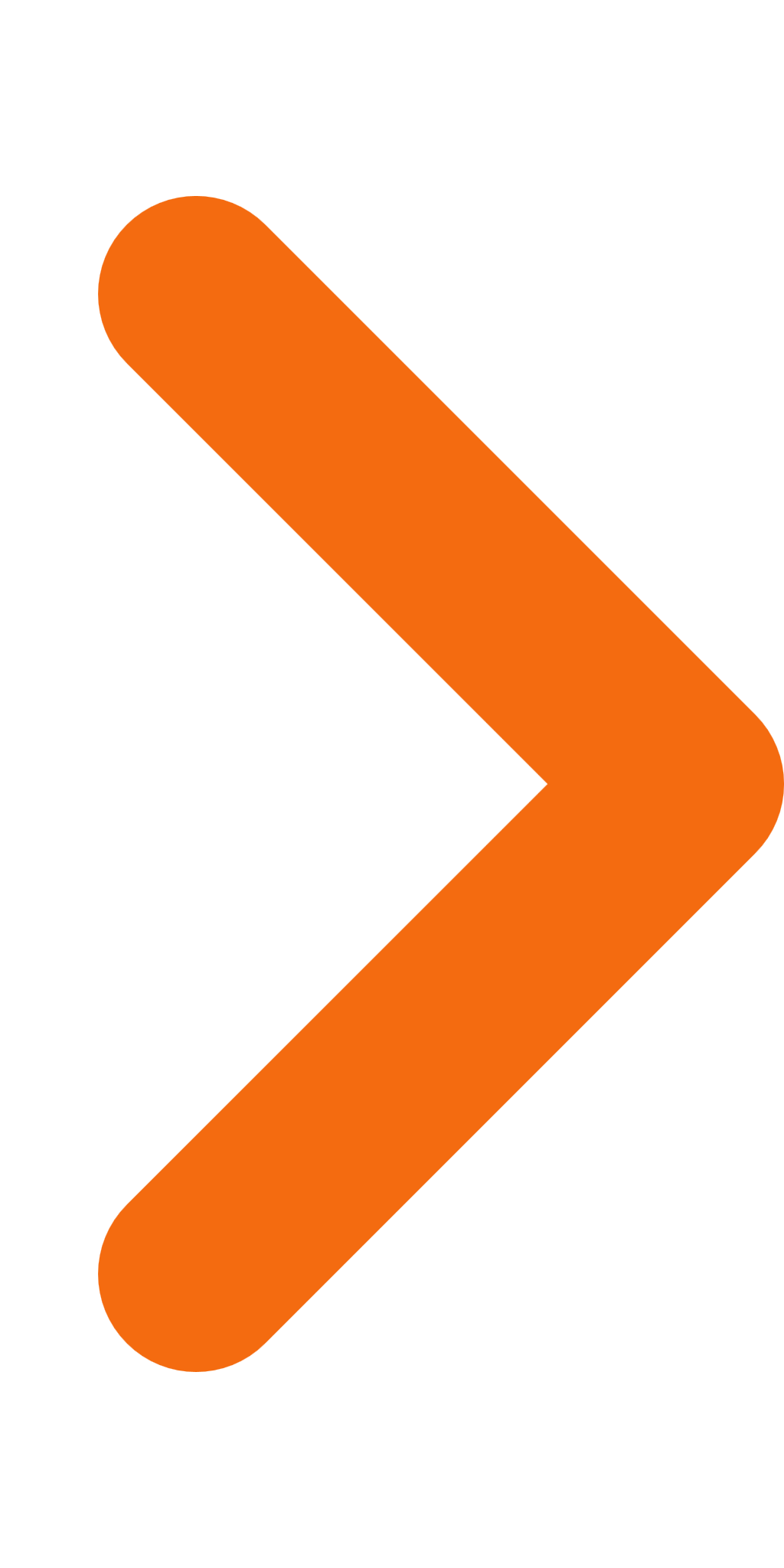 2.Amendement D - PvdD (Verworpen) - Voorkomen nieuwvestiging en uitbreiding intensieve veehouderij12-06-2017PDF,1,86 MB3.Amendement C - PvdD (Verworpen) - Betekenisvolle oplossingen voor mens  dier en natuur12-06-2017PDF,1,84 MB4.Amendement B - PvdD (Verworpen) - Alert blijven op kansen circulaire economie12-06-2017PDF,1,91 MB5.Amendement A (aangenomen) - VVD, CDA, SP, D66, ChristenUnie, 50PLUS  - Ontwerp Omgevingsvisie FlevolandStraks12-06-2017PDF,1,98 MB